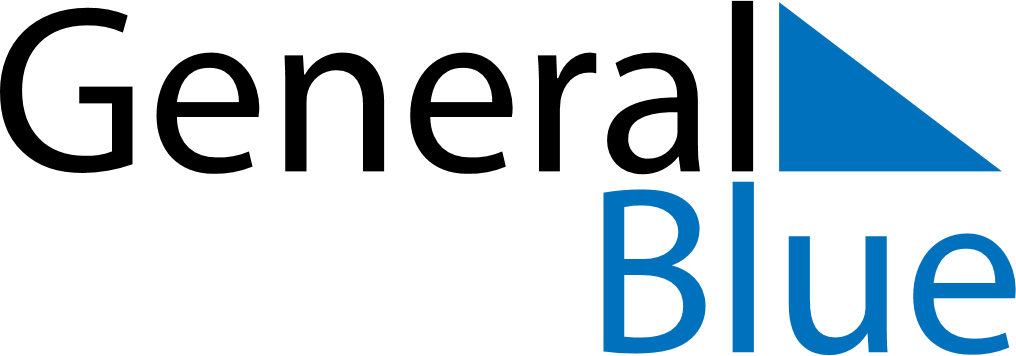 20262026202620262026202620262026BahamasBahamasBahamasBahamasBahamasBahamasBahamasBahamasJANUARYSMTWTFSFEBRUARYSMTWTFSMARCHSMTWTFSJANUARY123FEBRUARY1234567MARCH1234567JANUARY45678910FEBRUARY891011121314MARCH891011121314JANUARY11121314151617FEBRUARY15161718192021MARCH15161718192021JANUARY18192021222324FEBRUARY22232425262728MARCH22232425262728JANUARY25262728293031FEBRUARYMARCH293031JANUARYFEBRUARYMARCHAPRILSMTWTFSMAYSMTWTFSJUNESMTWTFSAPRIL1234MAY12JUNE123456APRIL567891011MAY3456789JUNE78910111213APRIL12131415161718MAY10111213141516JUNE14151617181920APRIL19202122232425MAY17181920212223JUNE21222324252627APRIL2627282930MAY24252627282930JUNE282930APRILMAY31JUNEJULYSMTWTFSAUGUSTSMTWTFSSEPTEMBERSMTWTFSJULY1234AUGUST1SEPTEMBER12345JULY567891011AUGUST2345678SEPTEMBER6789101112JULY12131415161718AUGUST9101112131415SEPTEMBER13141516171819JULY19202122232425AUGUST16171819202122SEPTEMBER20212223242526JULY262728293031AUGUST23242526272829SEPTEMBER27282930JULYAUGUST3031SEPTEMBEROCTOBERSMTWTFSNOVEMBERSMTWTFSDECEMBERSMTWTFSOCTOBER123NOVEMBER1234567DECEMBER12345OCTOBER45678910NOVEMBER891011121314DECEMBER6789101112OCTOBER11121314151617NOVEMBER15161718192021DECEMBER13141516171819OCTOBER18192021222324NOVEMBER22232425262728DECEMBER20212223242526OCTOBER25262728293031NOVEMBER2930DECEMBER2728293031OCTOBERNOVEMBERDECEMBER2026 Holidays for Bahamas2026 Holidays for Bahamas2026 Holidays for BahamasJan 1	New Year’s DayJan 10	Majority Rule DayJan 12	Majority Rule Day (substitute day)Apr 3	Good FridayApr 5	Easter SundayApr 6	Easter MondayMay 10	Mother’s DayMay 24	PentecostMay 25	Whit MondayJun 5	Randol Fawkes Labour DayJul 10	Independence DayAug 3	Emancipation DayOct 12	National Heroes’ DayDec 25	Christmas DayDec 26	Boxing Day